Избрано в состав президиума – 9 чел.Присутствовали: 9 чел. Председательствующий:  Обласова Людмила Витальевна, председатель Талицкой районной организации ПрофсоюзаСЛУШАЛИ: Лушникову Елену Николаевну, заместителя председателя Талицкой РОП об итогах конкурса на лучшую фотозону и поздравление к 1 Мая ППО образовательных организаций Талицкого городского округаПОСТАНОВИЛИ:Наградить из средств бюджета Талицкой районной  организации Профсоюза за:  1-е место в конкурсе: МКОУ «Яровская СОШ» сертификатом в размере 2000 (две тысячи) рублей2-е место в конкурсе: МКДОУ «Детский сад №22 «Рябинушка» сертификатом в размере 1500 (одна тысяча пятьсот) рублей3-е место в конкурсе: МКДОУ «Детский сад №23 «Теремок» сертификатом в размере 1000 (одна тысяча) рублейза участие в конкурсе сертификатом в размере 500 (пятьсот) рублей:-МКДОУ «Детский сад №5 «Елочка»-МКДОУ «Детский сад «Им. 1 Мая»-МКДОУ «Детский сад №2 «Солнышко»-МКДОУ «Детский сад №21 «Светлячок»-МКДОУ «Детский сад №32 «Малыш»-МКОУ «Троицкая СОШ №50»-МКДОУ «Детский сад №19 «Тополек»МКОУ «Горбуновская СОШ»ГОЛОСОВАЛИ: единогласно Председатель						                           Л.В.Обласова                                                              М.П.«30» апреля 2021 г.(дата составления выписки)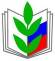 ПРОФСОЮЗ РАБОТНИКОВ НАРОДНОГО ОБРАЗОВАНИЯ И НАУКИ РОССИЙСКОЙ ФЕДЕРАЦИИ(ОБЩЕРОССИЙСКИЙ ПРОФСОЮЗ ОБРАЗОВАНИЯ)Талицкая районная организация Профсоюза(наименование организации Профсоюза)ПРЕЗИДИУМВЫПИСКА ИЗ ПОСТАНОВЛЕНИЯ ПРОФСОЮЗ РАБОТНИКОВ НАРОДНОГО ОБРАЗОВАНИЯ И НАУКИ РОССИЙСКОЙ ФЕДЕРАЦИИ(ОБЩЕРОССИЙСКИЙ ПРОФСОЮЗ ОБРАЗОВАНИЯ)Талицкая районная организация Профсоюза(наименование организации Профсоюза)ПРЕЗИДИУМВЫПИСКА ИЗ ПОСТАНОВЛЕНИЯ ПРОФСОЮЗ РАБОТНИКОВ НАРОДНОГО ОБРАЗОВАНИЯ И НАУКИ РОССИЙСКОЙ ФЕДЕРАЦИИ(ОБЩЕРОССИЙСКИЙ ПРОФСОЮЗ ОБРАЗОВАНИЯ)Талицкая районная организация Профсоюза(наименование организации Профсоюза)ПРЕЗИДИУМВЫПИСКА ИЗ ПОСТАНОВЛЕНИЯ ПРОФСОЮЗ РАБОТНИКОВ НАРОДНОГО ОБРАЗОВАНИЯ И НАУКИ РОССИЙСКОЙ ФЕДЕРАЦИИ(ОБЩЕРОССИЙСКИЙ ПРОФСОЮЗ ОБРАЗОВАНИЯ)Талицкая районная организация Профсоюза(наименование организации Профсоюза)ПРЕЗИДИУМВЫПИСКА ИЗ ПОСТАНОВЛЕНИЯ ПРОФСОЮЗ РАБОТНИКОВ НАРОДНОГО ОБРАЗОВАНИЯ И НАУКИ РОССИЙСКОЙ ФЕДЕРАЦИИ(ОБЩЕРОССИЙСКИЙ ПРОФСОЮЗ ОБРАЗОВАНИЯ)Талицкая районная организация Профсоюза(наименование организации Профсоюза)ПРЕЗИДИУМВЫПИСКА ИЗ ПОСТАНОВЛЕНИЯ 30  апреля 2021 г.г. Талицаг. Талицаг. Талица                                № 43